小規模工事参加資格審査申請書　　　　　　　　　　　　　　　　　　　　　　　　　　　　　　　　　　　　　　　　　　　　　　　　　　令和　　年　　月　　日　　色　麻　町　長　　殿住所　　　　〒色麻町　　　　　　　　　　　　　　　　　　　　　　　　　　　　　電話番号ＦＡＸ　　　　　　　　　　　　　　　　　　　　　　　　　　　　　商号又は名称　　　　　　　　　　　　　　　　　　　　　　　　　　　　　代表者　　　　　　　　　　　　    　　　　　         　印　令和４・５年度において、色麻町で行われる小規模工事に係る資格の審査を申請します。なお、この申請書及び添付書類の内容については事実と相違しないことを誓約します。受付チェック欄登録希望する工種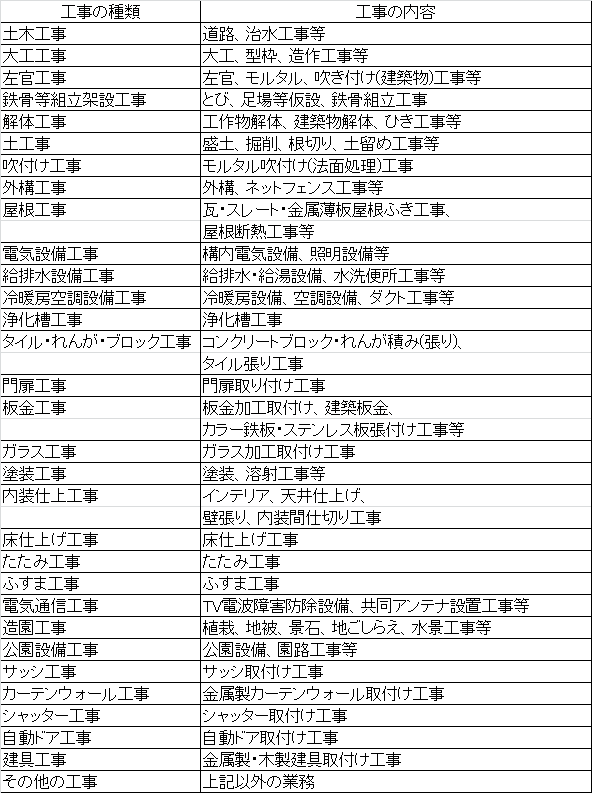 □　納税証明書□　滞納有無調査承諾書□　商業登記簿謄本□　その他（　　　　　　　）□　有資格免許等　（　　　　　　　　　　　　　　　　　　　　　　　　　　　　　　　　　　　　　　　　　　　　　　　　）□　有資格免許等　（　　　　　　　　　　　　　　　　　　　　　　　　　　　　　　　　　　　　　　　　　　　　　　　　）□　有資格免許等　（　　　　　　　　　　　　　　　　　　　　　　　　　　　　　　　　　　　　　　　　　　　　　　　　）□　有資格免許等　（　　　　　　　　　　　　　　　　　　　　　　　　　　　　　　　　　　　　　　　　　　　　　　　　）